проектР Е Ш Е Н И Еот                  2021г.                           рп Усть-Абакан                                   № О внесении изменений в отдельные решения Совета депутатов Усть-Абаканского поссовета по установлению налога на имущество физических лицРассмотрев и обсудив письмо УФНС России по Республики  Хакасия от 25.03.2021г. № 20-09/07167, руководствуясь Главой 32 Налогового кодекса Российской Федерации, ст. 29 Устава муниципального образования Усть-Абаканский поссовет,Совет депутатов Усть-Абаканского поссоветаР Е Ш И Л:1. Внести в решение Совета депутатов Усть-Абаканского поссовета от 20.11.2020г. № 22 «Об установлении налога на имущество физических лиц на 2021 год на территории муниципального образования Усть-Абаканский поссовет»  изменение, изложив подпункт 2.6 пункта 2 в следующей редакции:«2.6. в отношении объектов налогообложения, включенных в перечень, определяемый в соответствии с пунктом 7 статьи 378.2 Налогового кодекса Российской Федерации, в отношении объектов налогообложения, предусмотренных абзацем вторым пункта 10 статьи 378.2 Налогового кодекса Российской Федерации, кадастровая стоимость каждого из которых: - менее 20 миллионов рублей – в размере 1,0 процента;- от 20 миллионов рублей (включительно) до 50 миллионов рублей – 1,5 процента;- свыше 50 миллионов рублей (включительно) – 2,0 процента».В отношении объектов налогообложения, кадастровая стоимость каждого из которых превышает 300 миллионов рублей – 2,0 процента.»;2. Внести в решение Совета депутатов Усть-Абаканского поссовета от 22.11.2019г. № 55  «Об установлении налога на имущество физических лиц на территории муниципального образования Усть-Абаканский поссовет» изменение, изложив подпункт 3.6 пункта 3 в следующей редакции:«3.6. в отношении объектов налогообложения, включенных в перечень, определяемый в соответствии с пунктом 7 статьи 378.2 Налогового кодекса Российской Федерации, в отношении объектов налогообложения, предусмотренных абзацем вторым пункта 10 статьи 378.2 Налогового кодекса Российской Федерации, кадастровая стоимость каждого из которых: - менее 20 миллионов рублей – в размере 1,0 процента;- от 20 миллионов рублей (включительно) до 50 миллионов рублей – 1,5 процента;- свыше 50 миллионов рублей (включительно) – 2,0 процента».В отношении объектов налогообложения, кадастровая стоимость каждого из которых превышает 300 миллионов рублей – 2,0 процента;»;3. Внести в решение Совета депутатов Усть-Абаканского поссовета от 23.11.2018г. № 72 «Об установлении налога на имущество физических лиц на территории муниципального образования Усть-Абаканский поссовет» изменение, изложив подпункт 3.6 пункта 3 в следующей редакции:«3.6. в отношении объектов налогообложения, включенных в перечень, определяемый в соответствии с пунктом 7 статьи 378.2 Налогового кодекса Российской Федерации, в отношении объектов налогообложения, предусмотренных абзацем вторым пункта 10 статьи 378.2 Налогового кодекса Российской Федерации, кадастровая стоимость каждого из которых: - менее 20 миллионов рублей – в размере 1,0 процента;- от 20 миллионов рублей (включительно) до 50 миллионов рублей – 1,5 процента;- свыше 50 миллионов рублей (включительно) – 2,0 процента».В отношении объектов налогообложения, кадастровая стоимость каждого из которых превышает 300 миллионов рублей – 2,0 процента;». 4. Пункт 1 настоящего Решения вступает в силу по истечении одного месяца с момента официального опубликования и распространяется на правоотношения, связанные с исчислением налога на имущество физических лиц с 01.01.2021 года.5. Пункт 2 настоящего Решения вступает в силу по истечении одного месяца с момента официального опубликования и распространяется на правоотношения, связанные с исчислением налога на имущество физических лиц с 01.01.2020 года.6. Пункт 3 настоящего решения вступает в силу по истечении одного месяца с момента официального опубликования и распространяется на правоотношения, связанные с исчислением налога на имущество физических лиц с 01.01.2019 года.7. Направить настоящее Решение для подписания и опубликования в газете «Усть-Абаканские известия» Главе Усть-Абаканского поссовета Н.В. Леонченко. ГлаваУсть-Абаканского поссовета                                                                   Н.В. ЛеонченкоПредседатель Совета депутатовУсть-Абаканского поссовета                                                                   М.А. Губина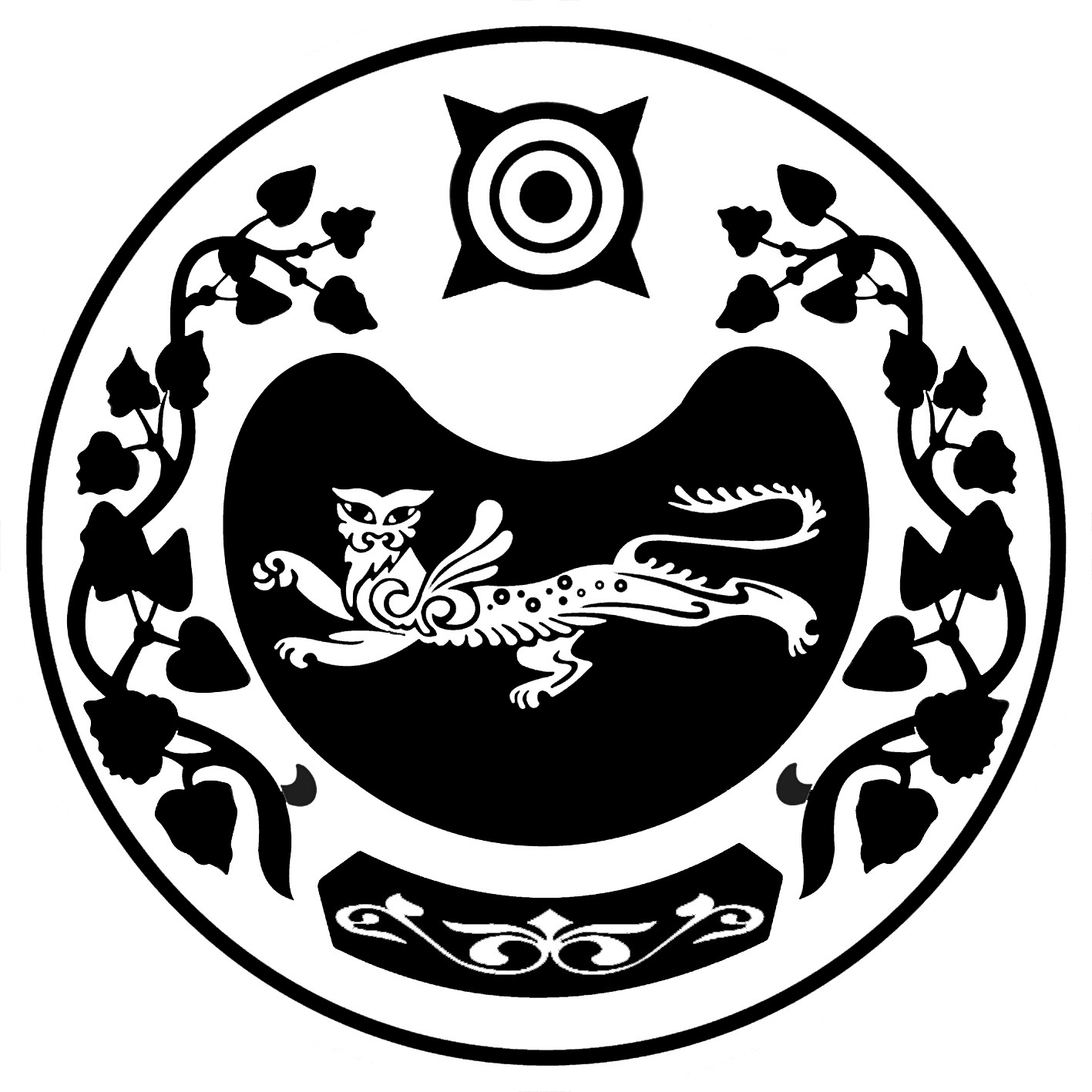 СОВЕТ ДЕПУТАТОВ УСТЬ-АБАКАНСКОГО ПОССОВЕТА